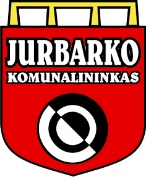         UAB „Jurbarko komunalininkas“DAUGIABUČIO NAMO BENDROJO NAUDOJIMO OBJEKTŲ ADMINISTRATORIAUS VEIKLOS, SUSIJUSIOS SU ADMINISTRUOJAMU NAMU, ATASKAITA2024-03-19JurbarkasAtaskaita - už  kalendorinius 2023 metus.Daugiabučio namo adresas - Kauno 34NAMO IŠLAIKYMO IR REMONTO IŠLAIDŲ SUVESTINĖLĖŠŲ KAUPIMAS IR PANAUDOJIMAS, EURPLANINIŲ DARBŲ VYKDYMAS   NENUMATYTI NAMO BENDROJO NAUDOJIMO OBJEKTŲ REMONTO DARBAI DUOMENYS APIE ENERGIJOS SUVARTOJIMĄ NAMEKITA  INFORMACIJAAtaskaita patalpinta internete www.jurbkom.lt .Informaciją apie kiekvieno abonemento (buto ar kitų patalpų savininkų) įmokas ir įsiskolinimus galite gauti pas bendro naudojimo objektų administratorių UAB „Jurbarko komunalininkas“.Eil.Nr.Išlaidų pavadinimas    SumaEurPastabos1.Priskaičiuota mokėjimų namo išlaikymuiPriskaičiuota mokėjimų namo išlaikymuiPriskaičiuota mokėjimų namo išlaikymui1.1.bendrojo naudojimo objektų administravimo426,001.2.techninės priežiūros 433,08išskyrus šildymo ir karšto vandens sistemų1.3.šildymo ir karšto vandens sistemų priežiūros545,16eksploatavimas2.Bendrojo naudojimo objektų remonto ir atnaujinimo darbaiBendrojo naudojimo objektų remonto ir atnaujinimo darbaiBendrojo naudojimo objektų remonto ir atnaujinimo darbai2.1.Planiniai darbai 28,41Už darbus ir medžiagas pagal sąskaitas2.2Nenumatyti darbai (avarijų likvidavimas, kitoks smukus remontas)0Iš kaupiamųjų lėšų apmokėta tik už medžiagas Iš viso panaudota kaupiamųjų lėšų :Iš viso panaudota kaupiamųjų lėšų :28,41Pavadi-nimasLikutis  metų pradžiojeAtaskaitinių metųAtaskaitinių metųAtaskaitinių metųAtaskaitinių metųAtaskaitinių metųPanaudota permetusLikutis metų pabaigoje(2+5+7-8)Pas-tabosPavadi-nimasLikutis  metų pradžiojeTarifas, Eur/m2PlanuotasukauptiSukauptaĮsiskolinimasPalūkanosPanaudota permetusLikutis metų pabaigoje(2+5+7-8)Pas-tabos12345678910Kaupia-mosios įmokos1 940,990,06264,24272,4428,412 185,02Eil.Nr. Darbų pavadinimasTrumpas darbų aprašymas(apimtis, medžiagos, kiekis)Kaina, EurKaina, EurĮvykdymas, EurĮvykdymas, EurPastabos(darbai atlikti, mėn.)Eil.Nr. Darbų pavadinimasTrumpas darbų aprašymas(apimtis, medžiagos, kiekis)PlanuotaFaktinė Panaudota sukauptų lėšų Panaudota kitų lėšų (šaltinis)Pastabos(darbai atlikti, mėn.)1Radiatorių daliklių duomenų perdavimas kas mėnesįMobiliojo ryšio paslaugos20,0028,4128,41Iš viso:Iš viso:Iš viso:Iš viso:Iš viso:28,41Eil.Nr.Remonto objektasTrumpas darbų aprašymas (medžiagos ir kt.) Faktinė kaina, EurĮvykdymas,  EurĮvykdymas,  EurPastabos (darbai atlikti, mėn.)Eil.Nr.Remonto objektasTrumpas darbų aprašymas (medžiagos ir kt.) Faktinė kaina, EurPanaudota sukauptų lėšųPanaudota kitų lėšų (šaltinis)Pastabos (darbai atlikti, mėn.)1-2-3-		Iš viso su PVM:		Iš viso su PVM:		Iš viso su PVM:0kWhEUR su PVMPastabosElektros energija bendrosioms reikmėms25164,38Direktoriaus pavaduotojas būsto priežiūrai(Parašas)Vytautas Stulgaitis